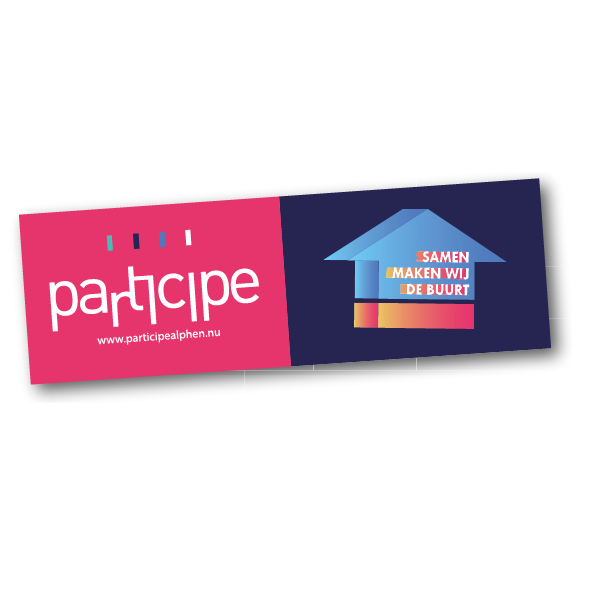 Aanmeldformulier: sturen naar gezinsbegeleiding@participe.nuAndere gezinsledenNAW gegevens ouder(s)Gegevens verwijzerNaam:Naam:Adres:Organisatie:Postcode/Plaats:FunctieTel:Tel:Email:Email:Naam:Geboortedatum:Naam:Geboortedatum:Naam:Geboortedatum:Naam:Geboortedatum:Naam:Geboortedatum:AanmelddatumAanmelding na adviesgesprekDatum adviesgesprek:Gesproken met:Rechtstreekse aanmeldingDatum:Beschrijving: reden van aanmeldingBeschrijving: reden van aanmeldingBeschrijving: reden van aanmeldingBeschrijving: reden van aanmelding(Denk aan vragen als: Hoe lang is er al contact? Waarom nu een aanmelding voor gezinsbegeleiding? Wat vindt de ouder van de aanmelding? Welke verwachting is er bij de aanmelding? (Denk aan vragen als: Hoe lang is er al contact? Waarom nu een aanmelding voor gezinsbegeleiding? Wat vindt de ouder van de aanmelding? Welke verwachting is er bij de aanmelding? (Denk aan vragen als: Hoe lang is er al contact? Waarom nu een aanmelding voor gezinsbegeleiding? Wat vindt de ouder van de aanmelding? Welke verwachting is er bij de aanmelding? (Denk aan vragen als: Hoe lang is er al contact? Waarom nu een aanmelding voor gezinsbegeleiding? Wat vindt de ouder van de aanmelding? Welke verwachting is er bij de aanmelding? Betrokken begeleiders / hulpverlenersBetrokken begeleiders / hulpverlenersBetrokken begeleiders / hulpverlenersBetrokken begeleiders / hulpverlenersNaam organisatie:Naam medewerker:Telefoonnr.:Mailadres:             Gesignaleerde probleemgebieden door verwijzerGesignaleerde probleemgebieden door verwijzerWat ziet verwijzer als probleemgebied als hulp uitblijftKorte beschrijving nuKorte beschrijving nabije toekomstWerk/OpleidingFinanciënGezondheidFysieke ontwikkelingPsychische ontwikkelingWonenHuiselijke relaties/opvoeding